              DEMANDE TEMPORAIRE D’OCCUPATION DE LA VOIE PUBLIQUE 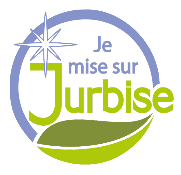 Commune de Jurbise                  Installation ou stationnement de dispositifs du demandeurService SécuritéRue du Moustier, 8     7050   Jurbise065/377420securite@commune-jurbise.be                     Coordonnées complètes du demandeur (Adresse postale, nom, prénom, n° de téléphone et/ou adresse mail) : ………………………………………………………………………………………………………………………………………………………………………………………………………………………………………………………………………………………………………………………………………………………Coordonnées complètes de la société chargée des travaux (Adresse postale, nom, prénom, n° de téléphone et/ou adresse mail) : ………………………………………………………………………………………………………………………………………………………………………………………………………………………………………………………………………………………………………………………………………………………Le nom et numéro de téléphone de la ou des personnes habilitée(s) à intervenir en urgence dans le cadre de l’exécution de l’autorisation :……………………………………………………………………………………………………………………………………………………………………………………………………………………………………Adresse exacte du chantier (ou travaux) :   ………………………………………………………………………………………………………………………………………………………………………………………………………………………………………………………………………………………………………………………………………………………Date de début et fin de chantier (ou travaux) :…………………………………………………………………………………………………………………Type de travaux :           ……………………………………………………………………………………………………………………………………………………………………………………………………………………………………Sera(ont) placé(s) sur la voie publique (biffer les mentions inutiles)  O Conteneur ouvert/ferméO EchafaudageO Dépôt de matériaux (autres que déchets)O ElévateurO Camionnette – Camion de déménagementO Autre – Précisez : …………………………………………………………………………………………...L’emprise totale du chantier qui comprendra la zone de parking fera une longueur de (M) sur une largeur de (M) :…………………………………………………………………………………………………………………Le ……./………/………SignatureÁ ………………………..Signature